LINKED AKADEMIE on-lineStartovací úkol V první lekci kurzu se budeme věnovat vaší LinkedIn strategii. Než se do toho společně pustíme, zamyslete se a odpovězte si na následující otázky. Odpovědi si sem zapište a tento pracovní sešit mějte u sebe ve čtvrtek 10. 1. ve 20 h (nebo v pátek 11.1. v 9 h), kdy se setkáme na naší první online lekci.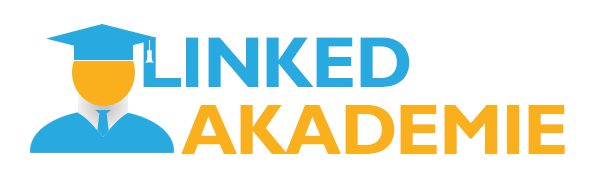 Snažte se odpovědět na všechny otázky, i když se vám to bude zdát obtížné. Napište si, co vás v tu chvíli napadá. I když budete mít pocit, že vám spousta informací, dílků do skládačky, chybí. To je v pořádku. Proto jsme společně tady, budeme spolu hledat odpovědi a cesty a ty dílky postupně doplňovat.Cílem dnešního úkolu je, abyste začali. Abyste začali přemýšlet o sobě, o vaší značce, o vaší firmě, o svých zákaznících… na LinkedIn. Není nutné, abyste dnes měli ve všem jasno. K tomu postupně dojdeme.Pusťte se do úkolu, udělejte ho nejlépe, jak v tuto chvíli dokážete. Pojďme na to!!!Jana__________________________________________________________________________________1. Jaký je váš cíl na LinkedIn? Čeho zde chcete dosáhnout? Co chcete získat?2. Kdo je váš ideální kontakt, potenciální klient, zákazník? Koho chcete oslovit, zaujmout, získat si jeho pozornost a důvěru? A proč?3. Jak jste (můžete, chcete být) vy osobně, váš produkt, služba, značka, firma… lidem prospěšní? V čem jim pomáháte, jaké problémy řešíte, čeho díky vám mohou dosáhnout…?4. V čem jste profík vy osobně?? Definujete sebe sama v několika slovech člověku, se kterým jste se setkali poprvé v životě, který o vás vůbec nic neví. Sdělte mu stručně (v pár vteřinách), co děláte a jak to právě jemu může být prospěšné?